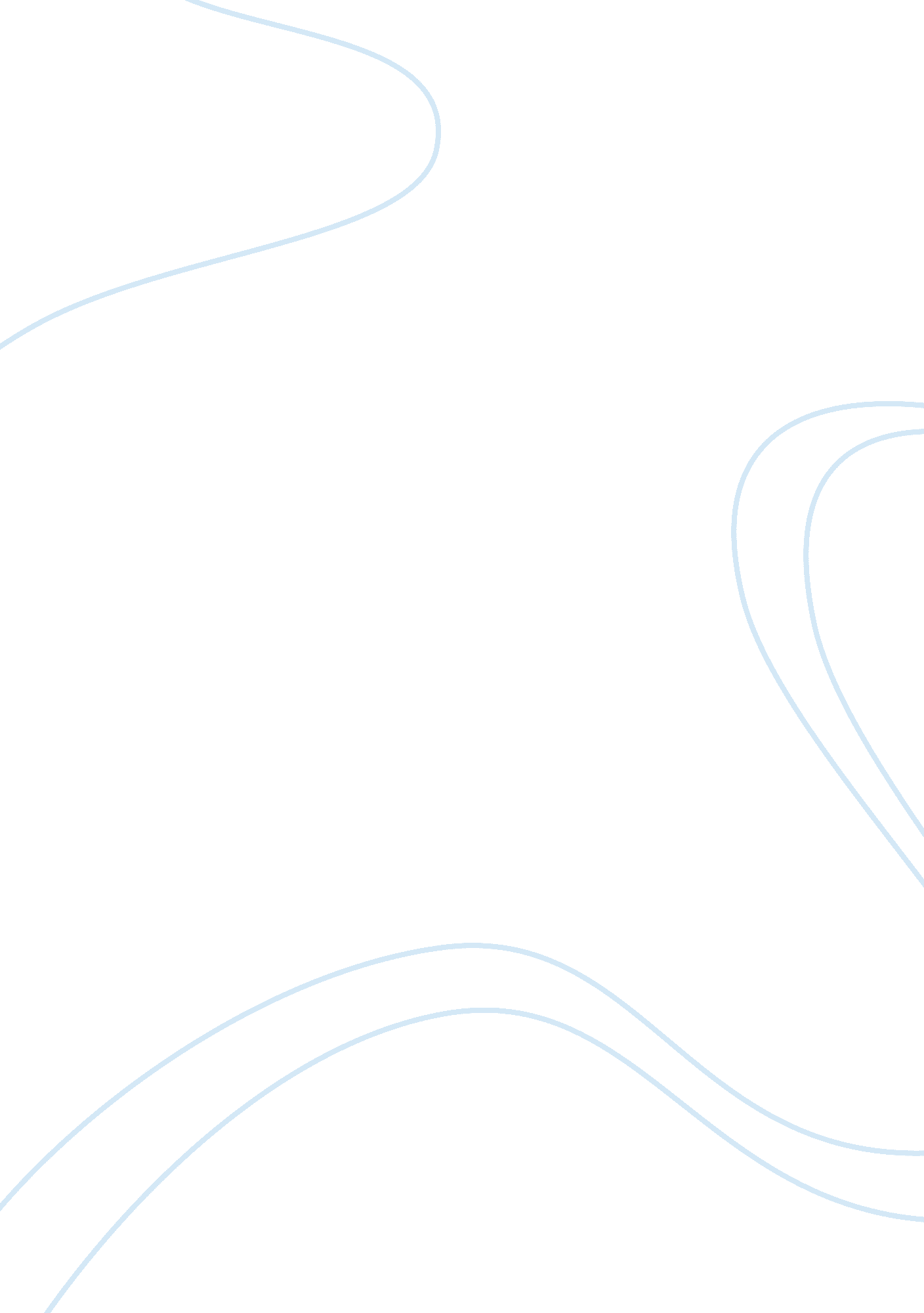 The inner personLinguistics, English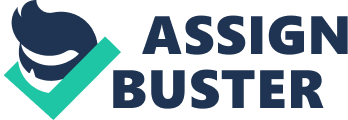 Why I value Courage The most important value in my life is courage because it is the single most important value needed to make me (confront) both my(weaknesses) and (strengths). Courage has been defined in several ways including “ mental or moral strength to venture, persevere, and withstand danger, fear, or difficulty” (Merriam-Webster Dictionary, 2012). Basically, courage is an ability to confront something that could have otherwise confronted a person. From the definition put forth by the dictionary, it would be seen that courage pans around several aspects and areas of a person’s inner life including mentality and morals. It is also made up of the display of a number of characteristics including perseverance and resistance. 
Courage helps me in facing my strengths, which means that it gives me the will power to believe in my ability to deliver more what the good things I have undertaken before. Most commonly when a person undertakes a certain outstanding achievement, he is tempted to believe that it happened by chance and that it is not possible for such a feat to happen again. But a courageous person would believe in his abilities and try to be a better person than he had been before (Twumasi, 2010) and this is what I have always done. With courage, I have devised the saying that the sky cannot even be my limit because there is enough space beyond the skies. 
Courage has also helped me in facing my weaknesses. Basically, my weaknesses are those kinds of things that happen to me that are not pleasant and welcoming. For a non-courageous person, when such weaknesses arise, chances are that he would be drawn back and never make a move to rise again. But as a courageous person and as a person having courage as a value, I have always told myself that the downfall of a person is not the end of his life and so even if I fall 1000 times, I shall arise 1000 times. Due to this, I have always given a second chance to myself in trying that very thing in which I failed previously. 
It is worth emphasizing that my value of courage has transformed my life tremendously. With courage, I was able to land on my very first job, which fetched me so much capital to set myself up in life. It happened that I was confronted by an entrepreneur after he had seen one of my school results and asked me if I could take up a top job in his organization. Even though I was only a student at the time and had no prior experience, I was courageous enough to say yes and that was how my whole economic fortunes changed. 
Courage has indeed made me and will make every other person who is ready to be transformed by it. The world is highly competitive of late but with courage, one is sure to survive in whatever field one is operating. The absence of courage is fear and fear is the recipe for failure. Failure is the product of fear and fear has been explained as false evidence appearing real (Gardener, 2009). It is therefore important that a person builds on the value of courage to put to an end an era of fear that makes one believe that nothing is possible. With courage, giants appear as mere pieces of dwarfs and they are easily overridden. 
CITED WORKS 
Gardener, Douglas. Elements of Human Value and Application of Values. Demand Press Limited: New York. 2009. Print. 
Merriam-Webster Dictionary. Courage. 2012. Web. February 16, 2013 Twumasi, Fourouk. Facing the Giants of Life. Ultimate Press Limited. 2010. Print. 